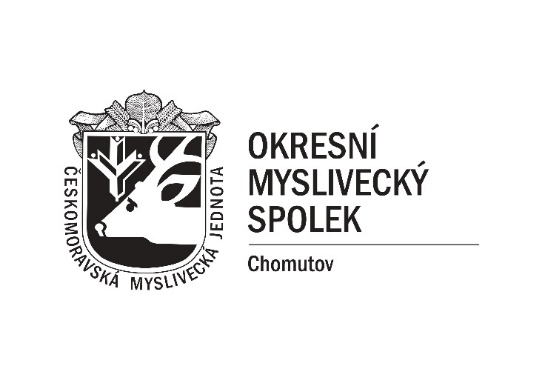                                                 přijímá přihlášky do :KURZU MYSLIVOSTI2024/2025Uzávěrka přihlášek: 28. 2. 2024Zahájení kurzu: 6. 4. 2024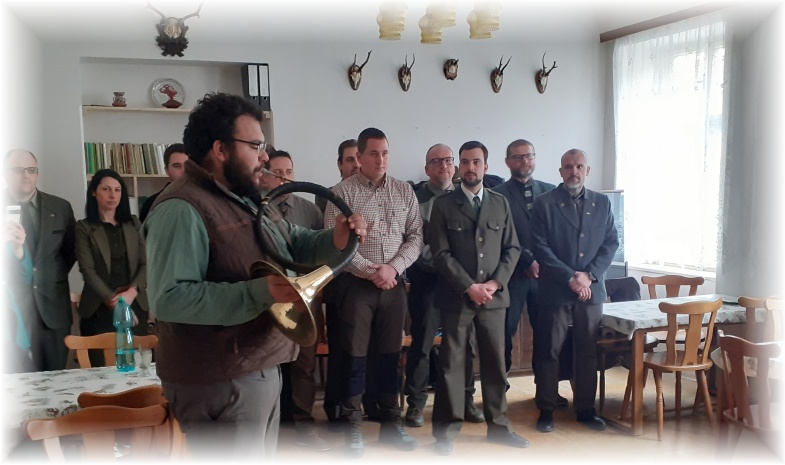 Poplatek: 7 000,-KčPřihlášky naleznete na webu OMS Chomutov, které můžete zaslat emailem: cmmjchomutov@email.cz či doručit osobně na adresu     Okresní myslivecký spolek Chomutov, Vršovců 992, Chomutov